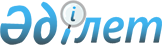 О переименовании улицыРешение акима Томарского сельского округа Каркаралинского района Карагандинской области от 23 августа 2018 года № 01. Зарегистрировано Департаментом юстиции Карагандинской области 14 сентября 2018 года № 4940
      В соответствии с Законом  Республики Казахстан от 23 января 2001 года "О местном государственном управлении и самоуправлении в Республике Казахстан", Законом Республики Казахстан от 8 декабря 1993 года "Об административно-территориальном устройстве Республики Казахстан" и заключением Карагандинской областной ономастической комиссии от 7 февраля 2018 года, аким Томарского сельского округа Каркаралинского района РЕШИЛ:
      1. Переименовать улицу Ленина в селе Томар Каркаралинского района на улицу Достық.
      2. Контроль за исполнением настоящего решения оставляю за собой.
      3. Настоящее решение вводится в действие по истечении десяти календарных дней после дня первого официального опубликования.
					© 2012. РГП на ПХВ «Институт законодательства и правовой информации Республики Казахстан» Министерства юстиции Республики Казахстан
				
      Аким Томарского сельского округа 

С. Раимбеков
